Temat: W sadzie.1. Obejrzyj prezentację „W sadzie”.- Co powstaje z kwiatów na drzewach?- Jakie owady zapylają kwiaty?2. Wysłuchaj wiersza.„Biały sad” H. ZdzitowieckaCzyżby to śnieg znowupadał przez noc całą?Wszystkie drzewa w sadzieprzystrojone na biało!Białe wiśnie, śliwybiałe i czereśnie…- Jakiego koloru są drzewa w sadzie?- Dlaczego drzewa są białe?- O jakich drzewach jest mowa w wierszu?- Jakie jeszcze drzewa rosną w sadach?3. Przyporządkuj drzewo do owocu.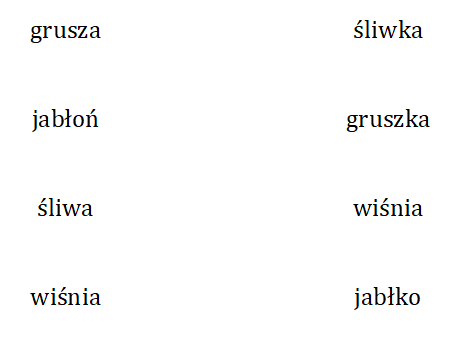 4. Podpisz obrazek i opisz.kwiat, pszczoła, pyłek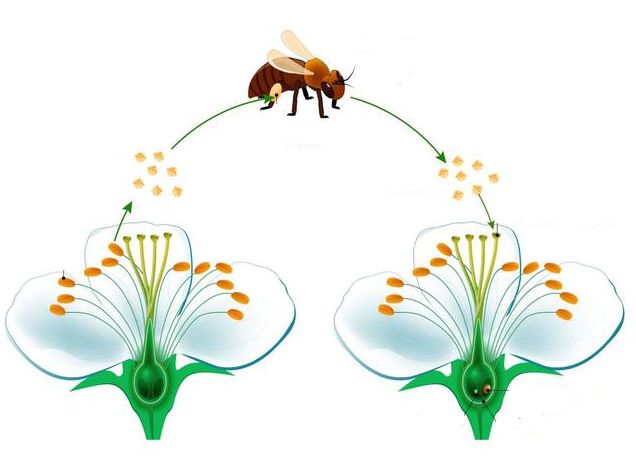 5. Wytnij i ułóż w odpowiedniej kolejności.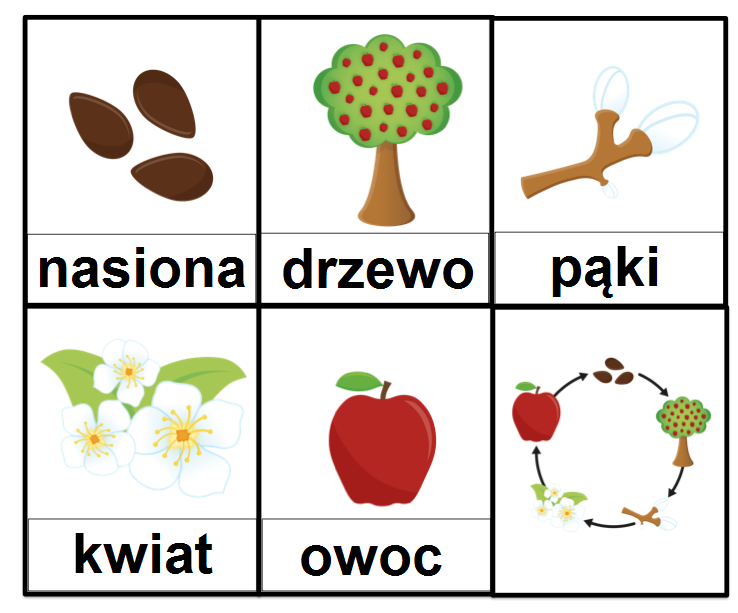 6. Ułóż wyrazy.
7. Poćwicz.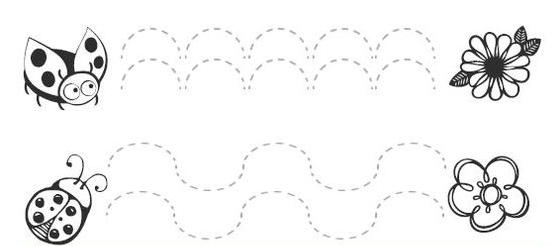 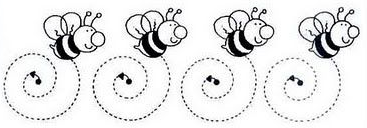 8. Uzupełnij tabelkę.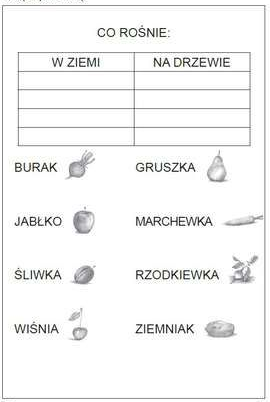 9. Wykonaj prace plastyczną „Wiosenne drzewo”. Wybierz dowolną technikę.Propozycje:Gałązka drzewa owocowego z płatków kosmetycznych.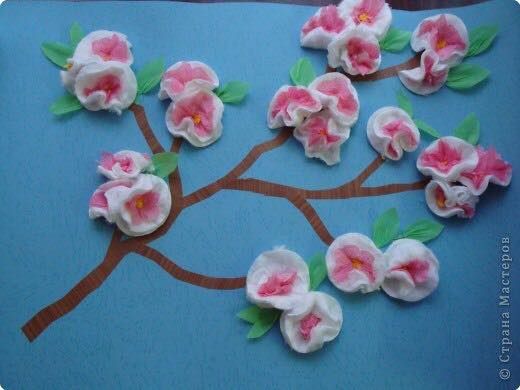 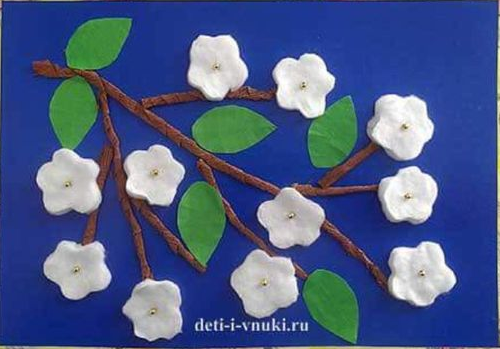 Stemplowanie za pomocą patyczków higienicznych.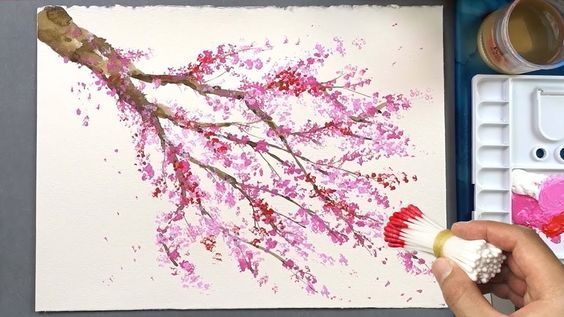 Drzewo z kwiatkami z bibuły.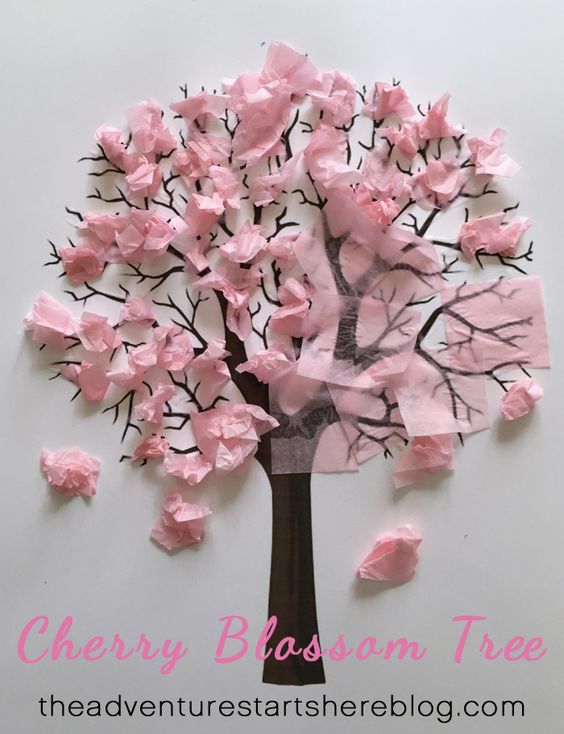 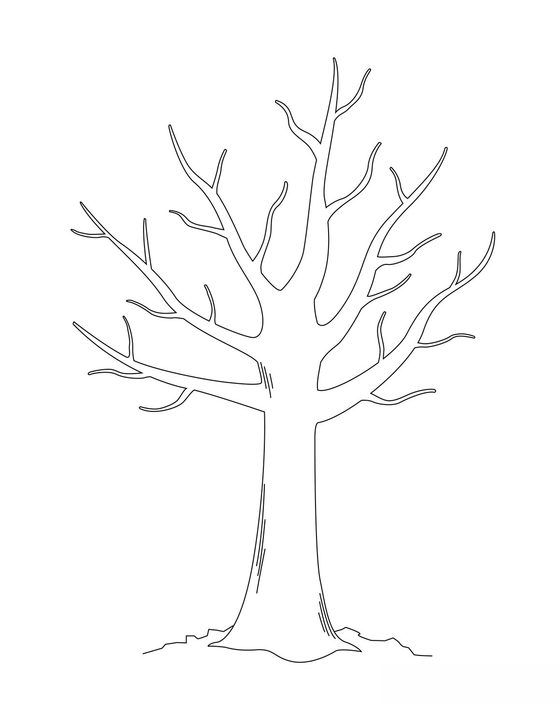 Dodatkowe karty pracy:- z jakich kwiatów powstają owoce- porównywanie liczb (więcej >mniej)- owoce z figur geometrycznychJABŁOŃJABŁOŃJABŁOŃJABŁOŃJABŁOŃJABŁOŃJABŁOŃJABŁKOJABŁKOJABŁKOJABŁKOJABŁKOJABŁKOJABŁKOGRUSZAGRUSZAGRUSZAGRUSZAGRUSZAGRUSZAGRUSZAGRUSZKAGRUSZKAGRUSZKAGRUSZKAGRUSZKAGRUSZKAGRUSZKAGRUSZKAŚLIWAŚLIWAŚLIWAŚLIWAŚLIWAŚLIWA ŚLIWKA ŚLIWKA ŚLIWKA ŚLIWKA ŚLIWKA ŚLIWKAŚLIWKA